«Wenn Häuser sprechen könnten…»
Auf einem spannenden Rundgang in Marthalen – unter kundiger Leitung von Hans-Ueli Vollenweider – ist
zu hören, welche Geschichten sich hinter den Fassaden der eindrücklichen Fachwerkhäuser abgespielt haben…oder noch abspielen.Wann	Donnerstag, 28. Oktober 2021Treffpunkt         	Bushaltestelle «Dorf» in 8460 Marthalen (siehe Planausschnitt)Ablauf	17.15h	Beginn der Führung unter der Leitung von Hans-Ueli Vollenweider  	18:45h	Ende Führung	19.00h	Nachtessen im Rest. Freihof in 8460 Marthalen

Diverses Covid-19:	***Es besteht Zertifikatspflicht***Organisation	Thomas Frey, 079 256 56 18 und Loris Capoferri,  079 280 45 42Mit besten Kiwanis-Grüssen   Thomas und LorisPlanausschnitt Bushaltestelle «Dorf» in 8460 Marthalen

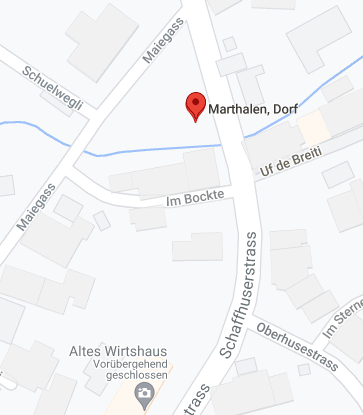 